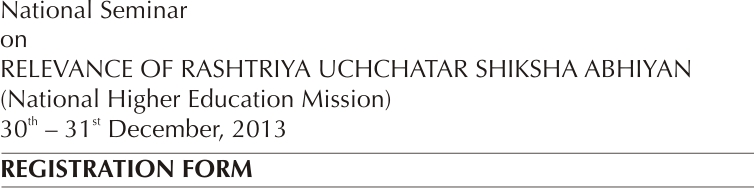 Name of the Delegate 		: Prof/ Dr./Mr./Mr./Mrs.Designation 			: Age & Gender 			: Educational Qualification	: Field of Specialization 		: Name of the Institution 		: Correspondence Address 	:Contact No.( with STD Code) 	: E- mail Address 			: Title of the paper with sub theme of the seminar	:Details of the Registration Fees Paid 		:     Yes     /     No                                     		      Amount paid in Rs.				     Signature of the delegate with Date